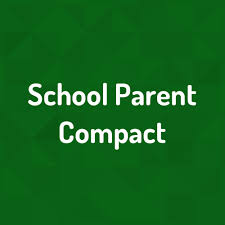 Fox Elementary School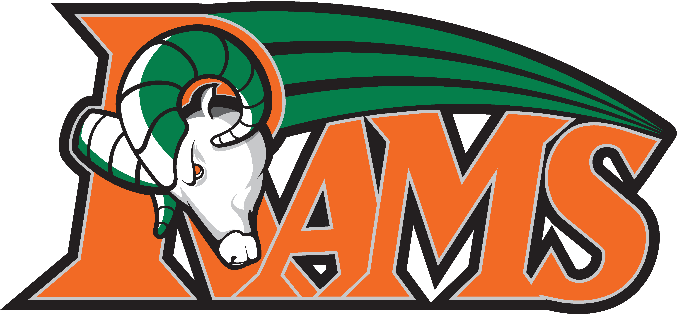 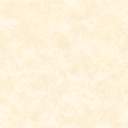 .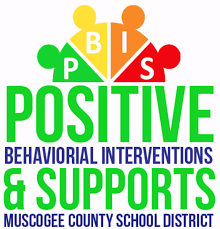 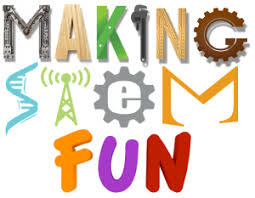 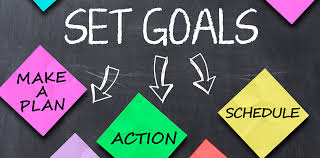 